ΣΧΟΛΗ ΕΠΙΣΤΗΜΩΝ ΑΓΩΓΗΣ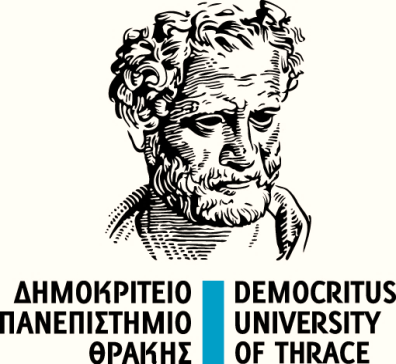 ΠΑΙΔΑΓΩΓΙΚΟ ΤΜΗΜΑ ΔΗΜΟΤΙΚΗΣ ΕΚΠΑΙΔΕΥΣΗΣΜάθημα Επιλογής: Αξιολόγηση & Μαθηματική ΕκπαίδευσηΕξάμηνο: 8ο/ ακαδημαϊκό έτος: 2022-23ΓΙΑ ΤΗΝ ΕΡΓΑΣΙΑ ΜΕΓΑΛΗΣ ΚΛΙΜΑΚΑΣΣτην eclass του μαθήματος και στο πεδίο «Έγγραφα» έχει δημιουργηθεί σχετικός φάκελος με τον τίτλο «Ανεστραμμένη τάξη» (flipped classroom). Σε αυτόν τον φάκελο αναρτήθηκε υλικό και μία πρόσφατη έρευνα, η οποία πραγματοποιήθηκε με εκπαιδευτικούς Δευτεροβάθμιας Εκπαίδευσης (ΠΕ02 Μαθηματικούς) και αφορά τις πρακτικές αξιολόγησης που υιοθετούν όταν βαθμολογούν γραπτά μαθητών τους στα μαθηματικά.Αξιοποιώντας τις τεχνικές της ανεστραμμένης τάξης και έχοντας μελετήσει τη συγκεκριμένη έρευνα: 1ο: Καλείστε να εντοπίσετε σύγχρονη, ελληνόγλωσση και ξενόγλωσση, επιστημονική βιβλιογραφία (10-15 πηγές της τελευταίας πενταετίας, από τις οποίες τουλάχιστον οι 5 θα πρέπει να είναι ξενόγλωσσες) σχετικά με:(α) τις πρακτικές αξιολόγησης που υιοθετούν οι εκπαιδευτικοί στα μαθηματικά, και (β) τις διαφοροποιήσεις που παρατηρούνται κατά την αξιολόγηση μαθηματικών έργων των μαθητών. Παλαιότερες της πενταετίας κλασικές επιστημονικές έρευνες μπορούν να συμπεριληφθούν. Το αρχείο που θα δημιουργήσετε και στο οποίο θα καταγράφονται οι προτεινόμενες βιβλιογραφικές αναφορές (με τη χρήση του συστήματος γραφής APA 7η έκδοση) θα αναρτηθεί στην eclass του μαθήματος, στο πεδίο Εργασίες. Για την καταλληλότητα και την αρτιότητα των πηγών θα λάβετε ανατροφοδότηση από τη διδάσκουσα. 2ο: Καλείστε να συμβάλλετε στην εξέλιξη του θεωρητικού πλαισίου της έρευνας εντοπίζοντας και αξιοποιώντας τα ευρήματα σύγχρονων εμπειρικών ερευνών σε ένα κείμενο 2000 λέξεων.Περαιτέρω διευκρινίσεις θα δοθούν στο πλαίσιο των μαθημάτων.